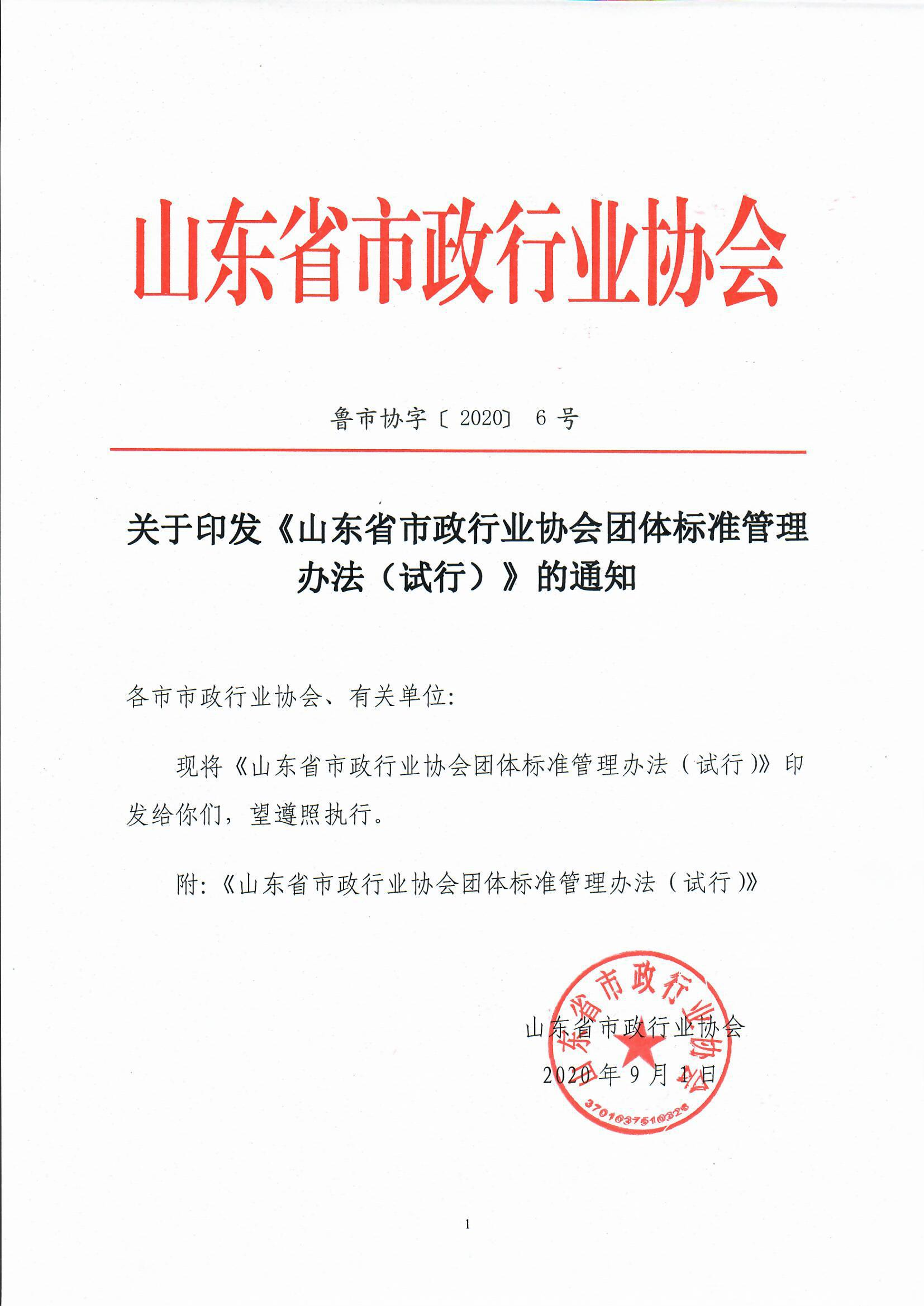 关于对山东省市政行业协会团体标准《市政基础设施工程电子文件与档案管理标准》征求意见的函各有关单位和专家：     根据《山东省市政行业协会团体标准管理办法（试行）》（鲁市协[2020]6号）的要求，由济南市城乡建设发展服务中心会同有关单位共同编制的山东省市政行业协会团体标准《市政基础设施工程电子文件与档案管理标准》已完成征求意见稿。    现将该标准征求意见稿和意见反馈表寄给您们。请于2022年9月21日前，将您们对标准征求意见稿的修改意见及其理由说明填入意见反馈表中，并反馈给编制组。联 系 人： 孙杰联系电话： 0531-85829903， 13706401377电子邮箱： 1760533566@qq.com通信地址： 济南市汽车厂东路27号科技楼808室（ 250031）附    件： 征求意见稿、意见反馈表2022年8月21日